Уважаемые родители, учите своих детей соблюдать правила дорожного движения и будьте примером для подражания!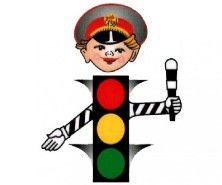 Игры по ознакомлению детейс правилами дорожного движенияв кругу семьиНаш помощник – светофорОбыграйте ситуацию: «Светофор на перекрестке». К игре можно подключить кого-либо из членов семьи или из друзей ребенка. Дети катят машины в разных направлениях, а вы регулируете движение, поднимая поочередно красный, желтый и зеленый круги. Невнимательный водитель штрафуется. Поменяйтесь ролями – ребенок светофор, вы – водитель.С горкиПриготовьте широкую бумажную полосу – дорогу. Из картона сделайте имитацию горки. Располагая горку в разных местах, скатывайте по ней шарик, следя за траекторией его движения. Продемонстрируйте ребенку, что шар, скатившийся с горки, расположенной возле дороги, может попасть под колеса автомобиля. Подведите ребенка к выводу: нельзя кататься на санках с горки возле проезжей части.Спаси куклуОбыграйте ситуацию: ребенок катит машинки по дороге, у вас в руках кукла, которая выбегает на проезжую часть неожиданно для водителя. Что угрожает кукле? Водителям? Как исправить положение? Проводите куклу до обозначенного перехода. Попросите ребенка объяснить ей правила дорожного движения. Обойди трамвайСделайте модель трамвайных путей, вырезав полосы из бумаги. Пустите по ним «трамвайчики». Путешествуйте по городу, объявляя остановки. Предложите ребенку подумать, как надо правильно обходить трамвай. Продемонстрируйте наглядно, что пешеход, обходящий трамвай сзади, может попасть под колеса трамвая, идущего в обратном направлении. Таким же образом рассмотрите ситуацию обхода автобуса. В конце игры обобщите полученные знания: трамвай обходим впереди, автобус – сзади.Не успел!Обыграйте ситуацию: машины едут, зайка бежит вперед (назад). Попросите ребенка объяснить, что может случиться с этим пешеходом. Обратите внимание малыша на то, что посреди проезжей части обычно есть очерченный белым «островок». Предназначенный именно для тех, кто не успел перейти дорогу на зеленый свет. Стоя на этой территории, можно спокойно дождаться пока машины остановятся и продолжить переход.Так нельзяПодготовьте картинки с изображениями различных аварийных ситуаций на проезжей части: ребенок перебегает дорогу, пешеход переходит на другую сторону улицы на красный свет светофора. Попросите ребенка рассмотреть картинки и что именно и почему нельзя делать.  Сформулируйте правила дорожного движения, например: «Нельзя переходить улицу в неположенном месте! Нельзя выбегать на проезжую часть! Нельзя играть рядом с дорогой!».